           Course Specification for Morphology 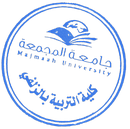 College Zulfi College of Education Zulfi College of Education Zulfi College of EducationDepartmentEnglish Language DepartmentEnglish Language DepartmentEnglish Language DepartmentCourse Name:MorphologyCourse CodeENG 315 Level5Credit Hours3 hrs.Course Objective To understand the nature of word formation and word structure. Become aware of the rules of word formationTo be able to change the word function (verb, noun, adjective and adverb).Introduces students to the fundamentals of Morphology, in general and English Morphology, in particular.Acquaints students with lexical knowledge, use and word-formation processes.Familiarizes students with major morphological processes such as : lexical gaps, neologisms, pullet surprises, bending, compounds, acronyms, back-formations, clippings, abbreviations, eponyms, reduplications, etc.Promotes students’ ability to think logically, analytically, sensibly and soundly via seeing the rule-governed nature of word-formation processes.Provide insights into the ongoing change of English vocabulary knowledge and practices, as a result of Internet language/Mobile ( the impact of SMS and email clippings on present-day English).2.  Briefly describe any plans for developing and improving the course that are being implemented.  (e.g. increased use of IT or web-based reference material, changes in content as a result of new research in the field)Update text books and references.Use IT or web-based reference material such as videos. Use Electronic resources for worksheets and quizzes.To understand the nature of word formation and word structure. Become aware of the rules of word formationTo be able to change the word function (verb, noun, adjective and adverb).Introduces students to the fundamentals of Morphology, in general and English Morphology, in particular.Acquaints students with lexical knowledge, use and word-formation processes.Familiarizes students with major morphological processes such as : lexical gaps, neologisms, pullet surprises, bending, compounds, acronyms, back-formations, clippings, abbreviations, eponyms, reduplications, etc.Promotes students’ ability to think logically, analytically, sensibly and soundly via seeing the rule-governed nature of word-formation processes.Provide insights into the ongoing change of English vocabulary knowledge and practices, as a result of Internet language/Mobile ( the impact of SMS and email clippings on present-day English).2.  Briefly describe any plans for developing and improving the course that are being implemented.  (e.g. increased use of IT or web-based reference material, changes in content as a result of new research in the field)Update text books and references.Use IT or web-based reference material such as videos. Use Electronic resources for worksheets and quizzes.To understand the nature of word formation and word structure. Become aware of the rules of word formationTo be able to change the word function (verb, noun, adjective and adverb).Introduces students to the fundamentals of Morphology, in general and English Morphology, in particular.Acquaints students with lexical knowledge, use and word-formation processes.Familiarizes students with major morphological processes such as : lexical gaps, neologisms, pullet surprises, bending, compounds, acronyms, back-formations, clippings, abbreviations, eponyms, reduplications, etc.Promotes students’ ability to think logically, analytically, sensibly and soundly via seeing the rule-governed nature of word-formation processes.Provide insights into the ongoing change of English vocabulary knowledge and practices, as a result of Internet language/Mobile ( the impact of SMS and email clippings on present-day English).2.  Briefly describe any plans for developing and improving the course that are being implemented.  (e.g. increased use of IT or web-based reference material, changes in content as a result of new research in the field)Update text books and references.Use IT or web-based reference material such as videos. Use Electronic resources for worksheets and quizzes.Course ContentIntroduction of the courseIntroduction of the courseIntroduction of the courseCourse ContentA word and its parts: roots, affixes and their shapesA word and its parts: roots, affixes and their shapesA word and its parts: roots, affixes and their shapesCourse ContentA word and its forms: inflectionA word and its forms: inflectionA word and its forms: inflectionCourse ContentA word and its relatives: derivationA word and its relatives: derivationA word and its relatives: derivationCourse ContentWord Formation Processes/Methods: Neologism, Affixation, Acronym, Abbreviation, Compounding, blending, Reduplication, Clipping and many other methods; idioms and phrasal wordsWord Formation Processes/Methods: Neologism, Affixation, Acronym, Abbreviation, Compounding, blending, Reduplication, Clipping and many other methods; idioms and phrasal wordsWord Formation Processes/Methods: Neologism, Affixation, Acronym, Abbreviation, Compounding, blending, Reduplication, Clipping and many other methods; idioms and phrasal wordsCourse ContentA word and its structure, Tree diagrams etc.A word and its structure, Tree diagrams etc.A word and its structure, Tree diagrams etc.Course ContentRevisionRevisionRevisionRequired TextbookMcCarthy& Andrew Carstairs (2015). An Introductory English Morphology: Words and Their Structure, Edinburgh: Edinburgh University Press.McCarthy& Andrew Carstairs (2015). An Introductory English Morphology: Words and Their Structure, Edinburgh: Edinburgh University Press.McCarthy& Andrew Carstairs (2015). An Introductory English Morphology: Words and Their Structure, Edinburgh: Edinburgh University Press.Head of DepartmentDr. Abdulrahman AlqefariDean of CollegeDr. Nasser Alothman